В воскресенье, 15 апреля, в с.Кироваул прошло первенство Кизилюртовского района по мини –футболу среди взрослого населения. Организатором первенства выступил отдел культуры, физической культуры и спорта, туризма и молодежной политики администрации района.Открыл турнир заместитель главы администрации района Ибрагим Муталибов. «Подобные чемпионаты среди сельской молодежи стали уже традиционными в нашем районе, руководство района всячески содействует проведению различных спортивных турниров как по футболу, так и по другим видам спорта, что, несомненно, способствует воспитанию здорового духа кизилюртовцев», - отметил он при этом.В соревнованиях приняли участие 6 команд из селений Кироваул, Чонтаул, Комсомольское, Зубутли-Миатли, Нижний Чирюрт и Гельбах.На протяжении всего выходного дня участники боролись за титул победителя. И наконец, подводя итоги первенства, Ибрагим Муталибов объявил победителей.Первое место заняли футболисты команды «Зубутли» (с.Зубутли-Миатли), выиграв в финале у команды «Комсомолец» из селения Комсомольское со счетом 2:1Второе место, таким образом, заняла команда «Комсомолец» (с. Комсомольское).Третье место досталось команде «Цумада» селения Кироваул.Команде – победительнице были вручены единая форма, кубок и грамоты. Призеров наградили футбольными мячами и грамотами.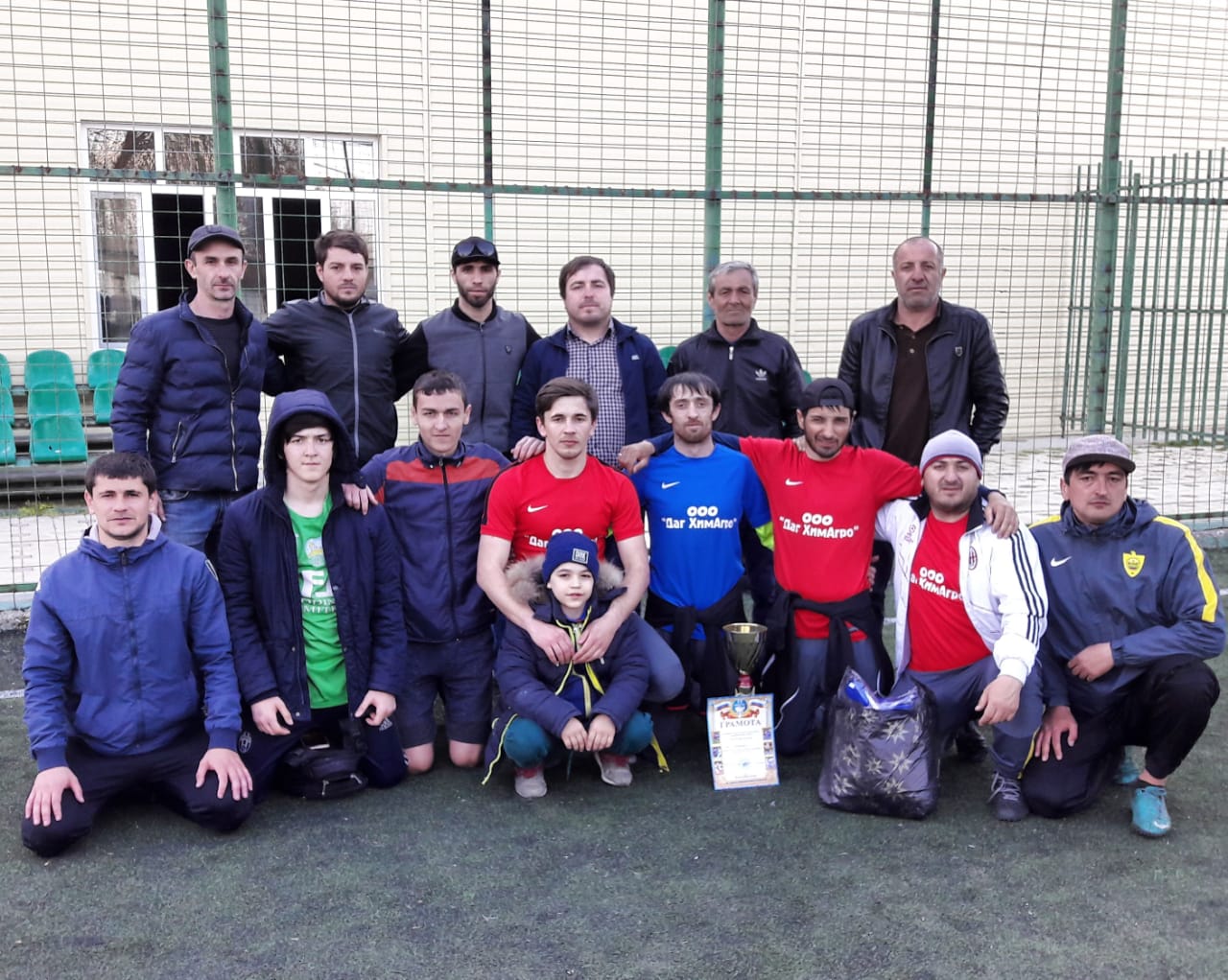 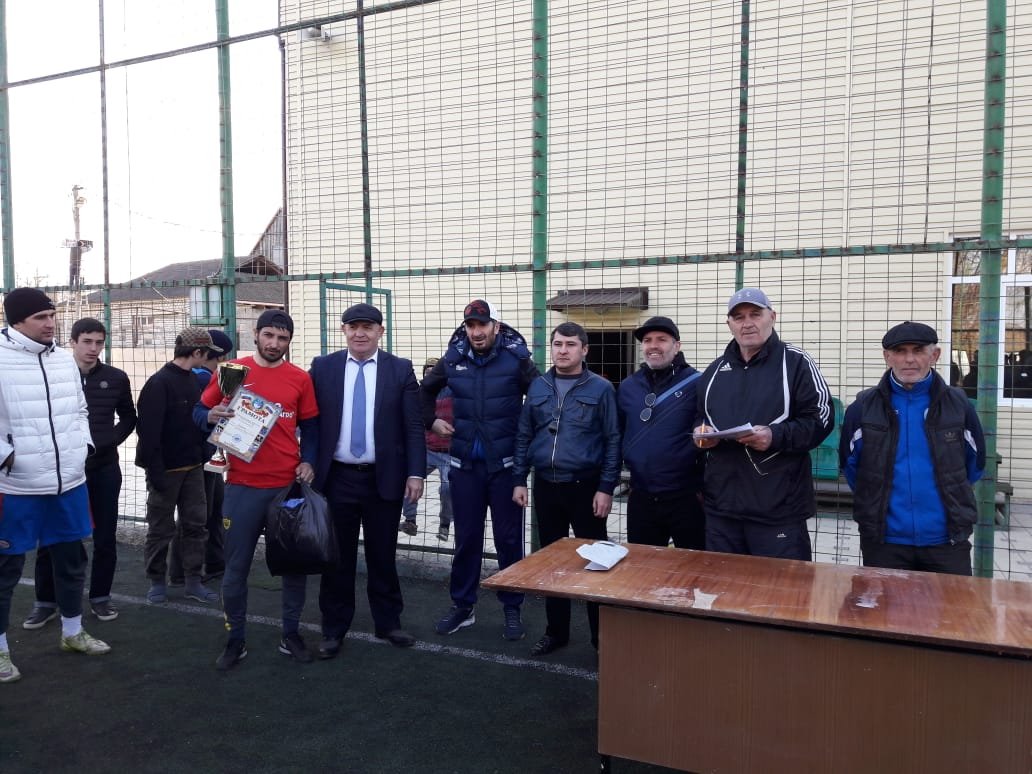 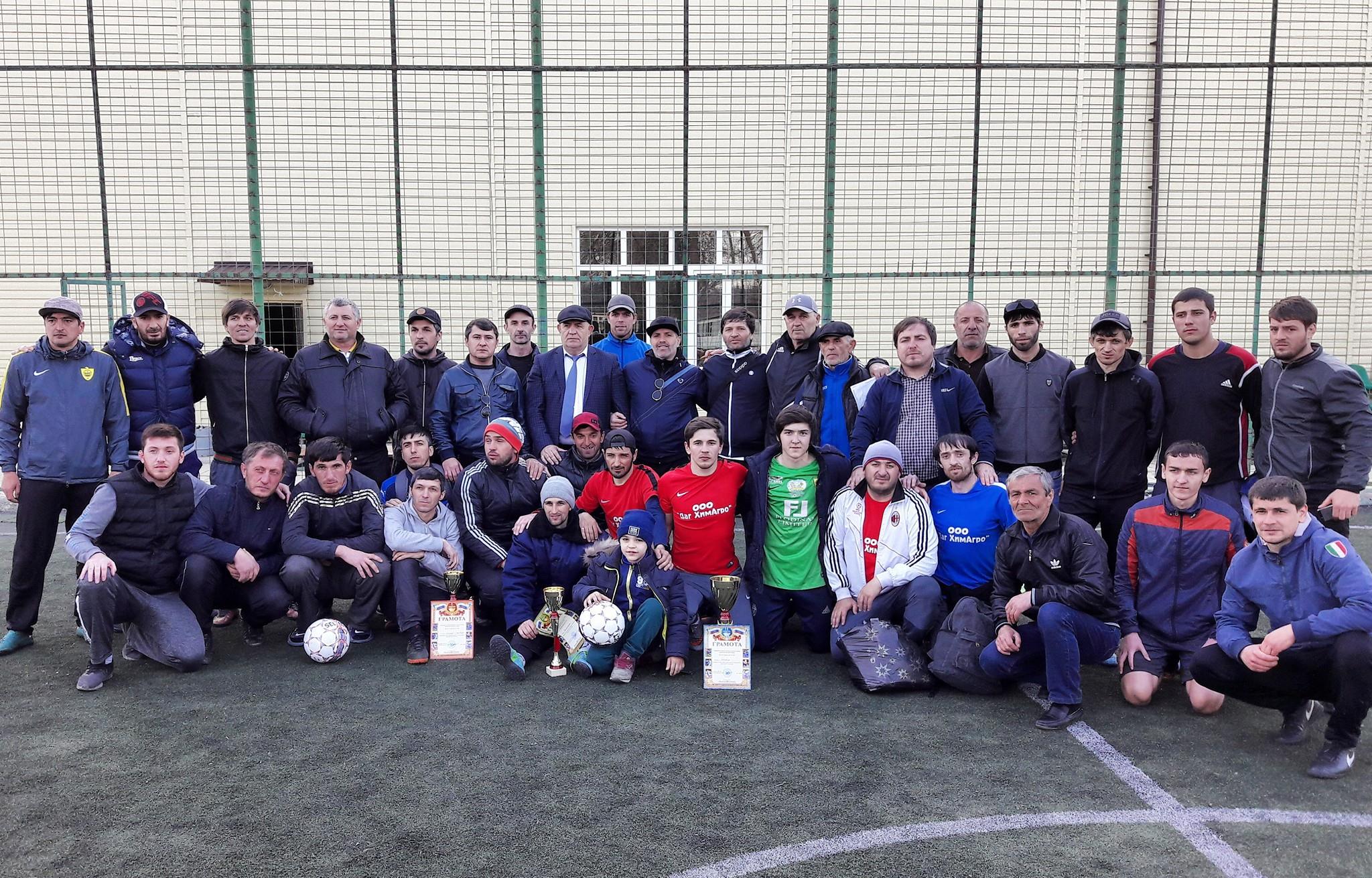 